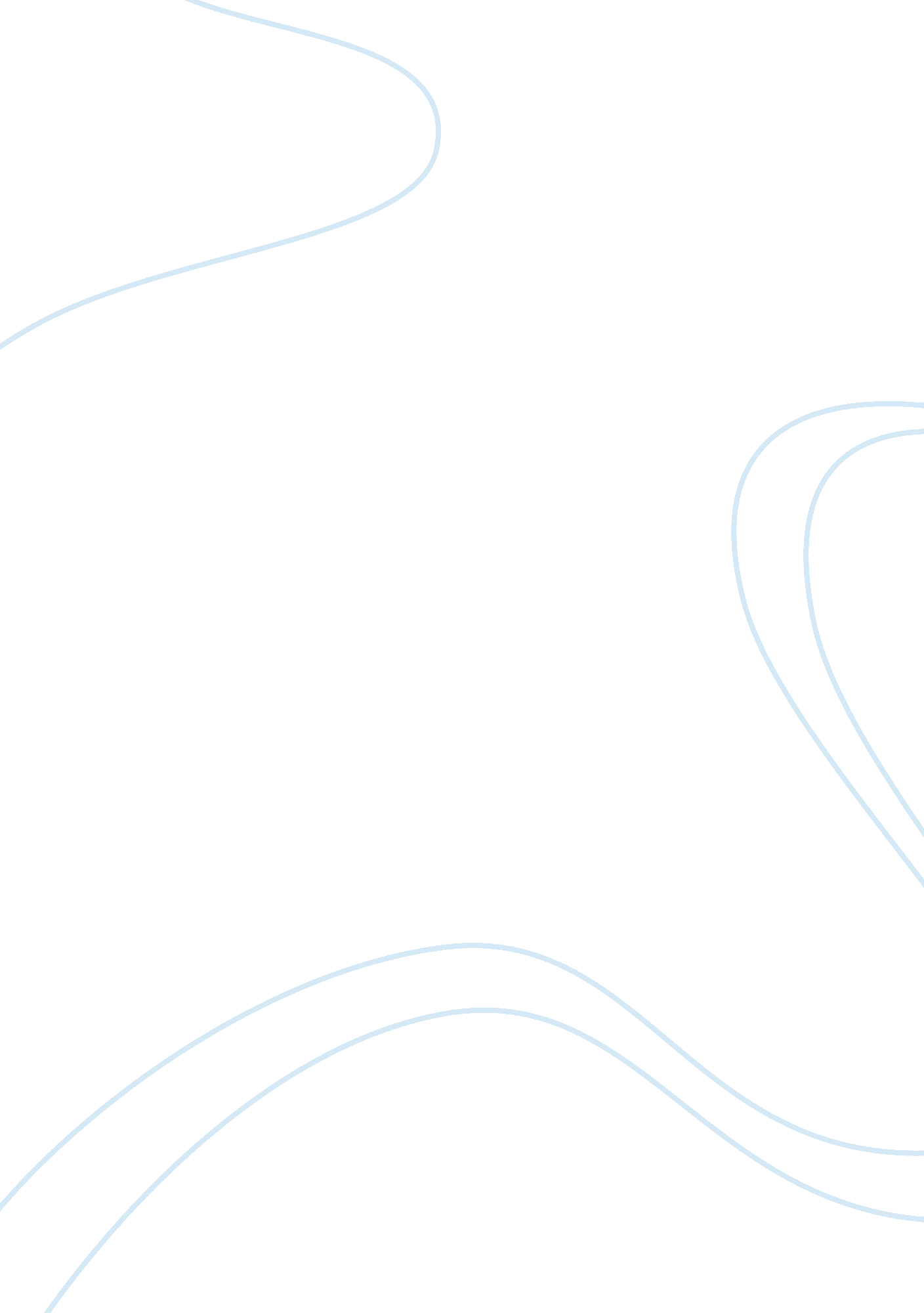 AssginmentExperience, Human Nature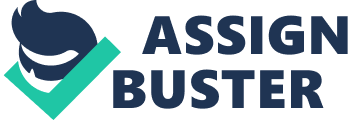 The first individual believe that the root cause of committing a crime ispoverty. When a individual has nomoneyand he cannot provide the essential needs for himself or hisfamily(food, clothes, shelter, etc... ) he loses his sense to distinguish between right and wrong which leads to crime (robbery, murder, breaking laws, etc... ). As income levels rise, crime levels often decline proportionately. People living in poverty commit crimes because, for them, the benefits of stealing something outweigh the risk of getting aught. Also, poor people have high rates of illiteracy and high levels of poverty. A lack ofeducationleaves few opportunities for well-paying Jobs, which increases the likelihood that an individual might succumb to poverty and commit crimes. The effects multiply since one person in a neighborhood who commits a crime sends a message to others in the neighborhood that criminal behavior is acceptable. According to this individual collective society should be punished, not the individual who committed the crime. Collective society is the real culprit because they tolerate unjust societies that allows poverty. Behaviorism theory best describes this explanation. The second individual believe that the root cause of committing a crime is poor parenting, specifically, thefailureof some parents to teach their children the values ofrespectfor the law and for the rights of others. Children who are neglected or abused are more likely to commit crimes later in life than others. Similarly, sexual abuse inchildhoodoften leads these victims to become sexual predators as adults. This individual also thinks that single-parent families are not only more likely to live n poverty, but they also are more likely to commit crime. Children who grow up in adults. According to this individual councils should make greater use of their powers to force violent parents to attend counseling or face court. Psychoanalysis theory best describes this explanation. The third individual believes that the root cause of committing a crime is drug and alcohol abuse. The urge to commit crime to support a drug habit definitely influences the decision process. Both drugs and alcohol impair Judgment and reduce inhibitions, giving a person greater courage to commit a crime. Drugs are related to crime in multiple ways. Most directly, it is a crime to use, possess, manufacture, or distribute drugs classified as having a potential for abuse (such as cocaine, heroin, marijuana, and amphetamines). Drugs are also related to crime through the effects they have on the user's behavior and by generatingviolenceand other illegal activity in connection with drug trafficking. This invalid also believes that alcohol consumption alters three fundamental factors relating to motor vehicle crashes. It decreases driver performance, increases risk-taking behavior and decreases the hence of survival of occupants involved in crashes. According to this individual it is hypocrisy for society to permit alcohol but prohibit heroin as both drugs are dangerous. Alcohol is a greater factor in violent crime than any other drug while nicotine results in many deaths. Drug supply can only be reduced by reducing demand, and demand is caused by poor nutrition and a lack of education and wisdom in matters pertaining tohealth. The re-deduction of all children in basic dietary needs of the human body is a primary solution todrug addiction. Prisons would not be used as places of punishment, but rehabilitation. The health approach is fare wiser and humane than the severe authoritarian imposition of punishment. Generally we need a more tolerant, informed, educated and less Judgmental approach to drug crime. Punishment usually fails to reform. Treatment of causal factors can accomplish much more. Biological approach theory best describes this explanation. Question 3. ) Pick one of your traits, and explain the influences that both nature and nurture have on it. For example, if you have a short temper, explain its origins in your emetics, yourcultureand your childhood experiences. One of my major traits is caring. Caring is hereditary in my family. My mom and grandfather are caring. My grandfather was a landlord in Pakistan and he use to do allot for people who were poor, like giving them a free land and telling them not to worry about anything. My mom use to help every one of her relatives and friends in their time of need. I am a caring person since I was born, during my childhood, I use to care allot for my family including my parents, grandparents, siblings, and my friends by doing little things for them. For example, my sister and I use to share a bed and blanket, and in the middle of the night, she would take the whole blanket to herself in her sleep and I would let her sleep with the blanket while I sleep without it. So, caring is in my nature, it's how I am. Mypersonalityof caring nurtured while growing up. I went a level up in caring and made caring my profession by becoming a nurse (LIP). Now not only care for my family and friends I also care for my patients. I am proud to care for people who are in need of medical help and I am glad to help hem. I also have three children now and I show them that I care for them by homecomings all three of them. I work four to five days a week, twelve hours per day, Just for them, so that they can have a good childhood and life ahead. Question 4. ) People sometimes wonder how any pregnant woman could Jeopardize the health of her fetus. Consider your own health-related behavior in the past month... Exercise, sleep, nutrition, drug use, medical and dental care, disease avoidance and so on. Would you change your behavior if you were pregnant? Would t make a difference if your family, your partner, or you yourself did not want a baby? Whole lifestyle. I would eat healthy, do exercises that are good and healthy for me and the baby, sleep on time and if I was taking any unhealthy drugs I would stop, basically I would not Jeopardize the baby's life under any circumstances. If I had any bad habits likesmokingor drinking alcohol I would try my best to leave all my bad habits and take care of the baby. No, it would not make a difference if my family, my partner, or l, myself did not want a baby. I would still care for it and take care of it. 